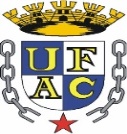 UNIVERSIDADE FEDERAL DO ACREPRÓ-REITORIA DE PESQUISA E PÓS-GRADUAÇÃOCENTRO DE CIÊNCIAS EXATAS E TECNOLÓGICASCURSO DE PÓS-GRADUAÇÃO LATO SENSU EM ESTATÍSTICAEDITAL PROPEG Nº 05/2019 – ANEXO IREQUERIMENTO DE INSCRIÇÃOVenho requerer inscrição no Processo de Seleção ao Curso de Pós-Graduação Lato Sensu em Estatística. Estou ciente e concordo com as normas do Edital Propeg nº 05/2019 que rege o Processo Seletivo.Rio Branco/AC, ____ de __________ de 2019._____________________________________________Assinatura do(a) Candidato(a)EDITAL PROPEG Nº 05/2019 – ANEXO II(se for o caso, enviar no ato da inscrição)AUTODECLARAÇÃO DE COR OU ETNIAEu,_____________________________________________________________________, nacionalidade_________________________, portador do RG nº__________________________, CPF n°____________________________ residente e domiciliado no endereço: ________________________________________________________________________, com base no art. 2º da Lei nº 12.990, de 9 de junho de 2014, e ciente das sanções previstas da Lei Penal, passo a declarar que sou _______________________________, para o fim de inscrição na reserva de vagas do Edital do Programa de Pós-Graduação Lato Sensu em Estatística, do ano de 2019. E por ser verdade, firmo a presente para que surtam seus efeitos legais.Rio Branco/AC, ____ de __________ de 2019._____________________________________________Assinatura do(a) Candidato(a)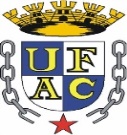 UNIVERSIDADE FEDERAL DO ACREPRÓ-REITORIA DE PESQUISA E PÓS-GRADUAÇÃOCENTRO DE CIÊNCIAS EXATAS E TECNOLÓGICASCURSO DE PÓS-GRADUAÇÃO LATO SENSU EM ESTATÍSTICAEDITAL PROPEG Nº 05/2019 – ANEXO IIIINSTRUÇÕES PARA SOLICITAÇÃO DE RECURSORecurso Edital Propeg Nº 05/2019Razões do recurso:_______________________________________________________________________________________________________________________________________________________________________________________________________________________________________Argumentação:_______________________________________________________________________________________________________________________________________________________________________________________________________________________________________Nome completo do(a) candidato(a): _______________________________________________Documento de identificação: ________________________________________Rio Branco/AC, ____ de __________ de 2019._____________________________________________Assinatura do(a) Candidato(a)Observação: O recurso deve ser assinado, escaneado e enviado como anexo para o e-mail: ppge.ufac@gmail.com.UNIVERSIDADE FEDERAL DO ACREPRÓ-REITORIA DE PESQUISA E PÓS-GRADUAÇÃOCENTRO DE CIÊNCIAS EXATAS E TECNOLÓGICASCURSO DE PÓS-GRADUAÇÃO LATO SENSU EM ESTATÍSTICAEDITAL PROPEG Nº 05/2019 – ANEXO IVREQUERIMENTO DE MATRÍCULA (Curricular)Vem requerer matrícula no Curso de Pós-Graduação Lato Sensu em Estatística. Para tanto, anexa a documentação solicitada:(	) Cópia do comprovante de matrícula institucional emitido pelo Nurca;(	) Cópia do diploma de graduação registrado pelo MEC;(   	) Cópia de CPF e RG;(   	) Cópia do comprovante de residência;(   	) Termo de Compromisso (ANEXO V);Estando ciente das normas deste Curso, assina o presente requerimento.Rio Branco/AC, ___ de __________ de 2019._____________________________________________Assinatura do(a) Candidato(a)EDITAL PROPEG Nº 05/2019 – ANEXO VTERMO DE COMPROMISSOEu, ____________________________________________________, RG nº________________, CPF nº___________________________, candidato(a) a uma vaga no Curso de Pós-Graduação Lato Sensu em Estatística, da Universidade Federal do Acre – Ufac, no Processo Seletivo de acordo com o Edital Propeg nº 05/2019, assumo o compromisso de participar integralmente de todas as atividades deste curso durante o período de sua realização.Rio Branco/AC, ___ de _______________ de 2019. __________________________________________Assinatura do(a) Candidato(a)I- Identificação:I- Identificação:I- Identificação:I- Identificação:I- Identificação:Nome do(a) candidato(a):Nome do(a) candidato(a):Nome do(a) candidato(a):Nome do(a) candidato(a):Nome do(a) candidato(a):Curso:Curso:IES Tituladora:IES Tituladora:IES Tituladora:Data de Nascimento: Cidade: Cidade: Cidade: Estado:Sexo: (    ) M     (    ) F        RG:RG:RG:Órgão Expedidor:CPF:                                                          E-mail:CPF:                                                          E-mail:CPF:                                                          E-mail:CPF:                                                          E-mail:CPF:                                                          E-mail:Telefone: Celular:Celular:Celular:Endereço Residencial:Endereço Residencial:Endereço Residencial:Endereço Residencial:Endereço Residencial:CEP:Bairro:Bairro:Bairro:Cidade:II- Área de Concentração (indicar apenas uma):II- Área de Concentração (indicar apenas uma):II- Área de Concentração (indicar apenas uma):II- Área de Concentração (indicar apenas uma):II- Área de Concentração (indicar apenas uma):(    ) Ciências Exatas e Tecnológicas(    ) Ciências Exatas e Tecnológicas(    ) Ciências Exatas e Tecnológicas(    ) Ciências Agrárias (    ) Ciências Agrárias (    ) Ciências Sociais Aplicadas(    ) Ciências Sociais Aplicadas(    ) Ciências Sociais Aplicadas(    ) Ciências Biológicas e da Saúde(    ) Ciências Biológicas e da SaúdeIII- Informações Especiais:III- Informações Especiais:III- Informações Especiais:III- Informações Especiais:III- Informações Especiais:Necessita de atendimento especial?   (    ) Sim        (    ) NãoCaso afirmativo, especificar qual e anexar laudo médico para comprovaçãoConcorre às vagas destinadas a Política de Ações Afirmativas? (    ) Sim        (    ) NãoCaso afirmativo, anexar documento comprobatório conforme solicitado no presente Edital.Necessita de atendimento especial?   (    ) Sim        (    ) NãoCaso afirmativo, especificar qual e anexar laudo médico para comprovaçãoConcorre às vagas destinadas a Política de Ações Afirmativas? (    ) Sim        (    ) NãoCaso afirmativo, anexar documento comprobatório conforme solicitado no presente Edital.Necessita de atendimento especial?   (    ) Sim        (    ) NãoCaso afirmativo, especificar qual e anexar laudo médico para comprovaçãoConcorre às vagas destinadas a Política de Ações Afirmativas? (    ) Sim        (    ) NãoCaso afirmativo, anexar documento comprobatório conforme solicitado no presente Edital.Necessita de atendimento especial?   (    ) Sim        (    ) NãoCaso afirmativo, especificar qual e anexar laudo médico para comprovaçãoConcorre às vagas destinadas a Política de Ações Afirmativas? (    ) Sim        (    ) NãoCaso afirmativo, anexar documento comprobatório conforme solicitado no presente Edital.Necessita de atendimento especial?   (    ) Sim        (    ) NãoCaso afirmativo, especificar qual e anexar laudo médico para comprovaçãoConcorre às vagas destinadas a Política de Ações Afirmativas? (    ) Sim        (    ) NãoCaso afirmativo, anexar documento comprobatório conforme solicitado no presente Edital.I- Identificação:I- Identificação:I- Identificação:Nome do(a) candidato(a):Nome do(a) candidato(a):Nome do(a) candidato(a):Data de Nascimento: ____/____/____ Cidade: Estado:Sexo: (     ) M     (     ) F        Estado civil:Cor:Nº de identidade:                                       Órgão expedidor:Nº de identidade:                                       Órgão expedidor:Nº de identidade:                                       Órgão expedidor:CPF:                                                          E-mail:CPF:                                                          E-mail:CPF:                                                          E-mail:Telefone: Celular:Endereço Residencial:Endereço Residencial:Endereço Residencial:CEP:Bairro:Cidade: